                                                                                          Circolare n* ….. 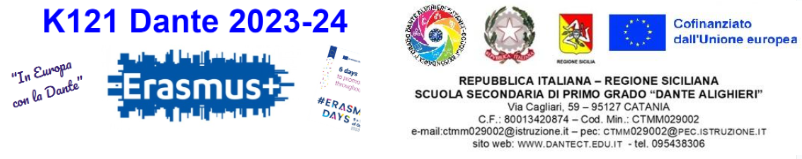  Catania, 21-02-2024Oggetto :Verbale sorteggio per mobilità alunni Progetti Europei Erasmus Progetto Europeo Erasmus + "UNITED FOR THE OLYMPIC GAMES” mobilità verso la Francia - PercyProgetto Erasmus+ Tourisme Responsable presso il Collège des Aravis, Thônes -Francia A seguito delle operazioni di esame delle candidature, riportate nel verbale della commissione relativo già redatto, si procede in data odierna presso le classi interessate della scuola Dante Alighieri su mandato della preside reggente Brigida Morsellino, al sorteggio dei nominativi degli alunni che sono in posizione utile alla selezione “ appartenenti alla stessa classe e che hanno riportato pari punteggio”.Pertanto, alle ore 8:30, nella classe 3B e alla presenza dei prof.ri Costanzo Alessandra e Bennardo V. e  della vice-preside prof.ssa Carpinteri Lucia,  verificata la presenza dei 2 nominativi interessati si procede al sorteggio fra gli  alunni                                          3 B    CARUSO ANITA E GIUSTINO NUCCIsu equivalenti biglietti si procede al sorteggio. Estraggono gli alunni Panto’ e Ramondetta di  3B. Viene estratto il nominativo di Caruso Anitaalle  ore 8:45, nella classe 2B e alla presenza dei prof.ri Costanzo Alessandra e Bennardo V. , Curasi L. e  della vice-preside prof.ssa Carpinteri Lucia,  verificata la presenza dei 2 nominativi interessati si procede al sorteggio fra gli  alunni                       2 B: CAVALLARO MARIA PAOLA E PUGLISI SARAsu equivalenti biglietti si procede al sorteggio. Estraggono gli alunni Garigliano e Ventura A. di 2 B    Viene estratto il nominativo di Puglisi Saraalle  ore 9:00, nella classe 2H e alla presenza dei prof.ri Costanzo Alessandra  e  della vice-preside prof.ssa Carpinteri Lucia,  verificata la presenza dei 2 nominativi interessati si procede al sorteggio fra gli  alunni                                            2H: ZAPPALA’ SERENA  e NARDO ALESSIAsu equivalenti biglietti si procede al sorteggio. Estraggono gli alunni Scornavacca G. e Marino G. di 2 HViene estratto il nominativo di Zappala’ Serena Il nominativo non estratto costituirà la riserva in caso qualcuno dei candidati selezionati rinunciasse alla mobilità. In ogni caso nella prossima candidatura riceverà un punto aggiuntivo nella graduatoria.Alle ore 9.15 si concludono le operazioni e viene redatto il seguente verbale.Catania, 21/02/2024                                                Il DIRIGENTE  Reggente                      (Prof.ssa Brigida Morsellino)